Тест                                                     «Пожарная безопасность»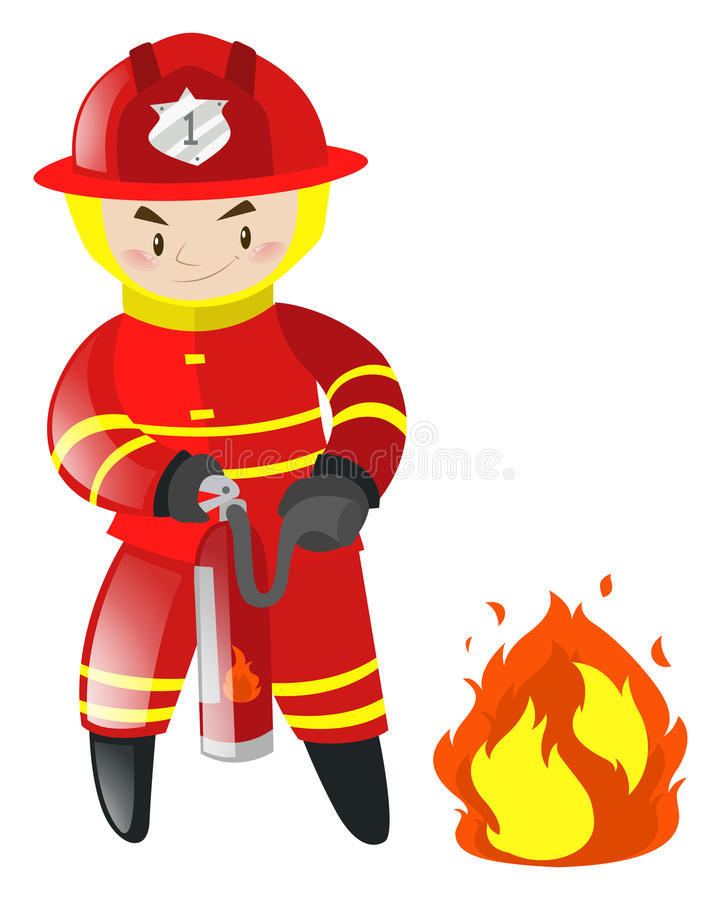 1. Формула какого химического элемента изображена на рисунке?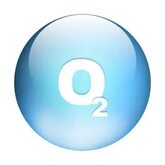 а) кислорода;  б) фтора;  в) хлора.2. Нарушена пожарная безопасность в доме?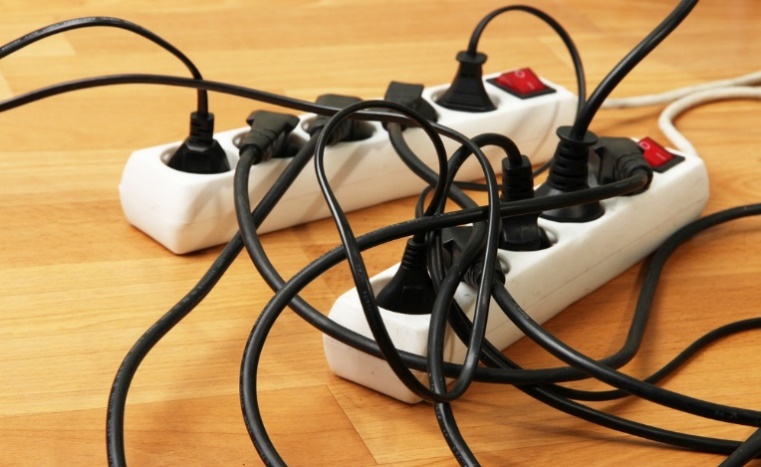 а) да; б) нет.3. Каким удлинителем лучше пользоваться в доме?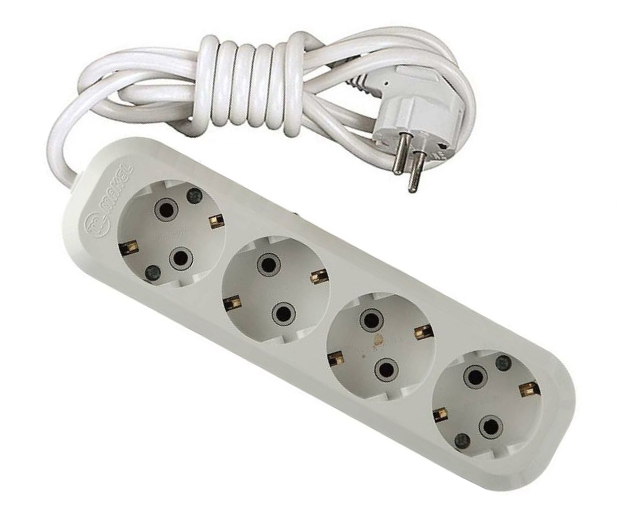 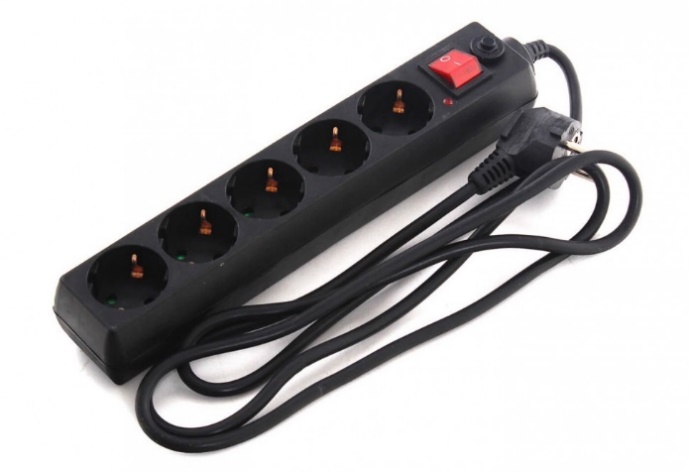                       № 1	№ 2а) № 1     б) № 24. Какие из веществ относятся к легковоспламеняющимся?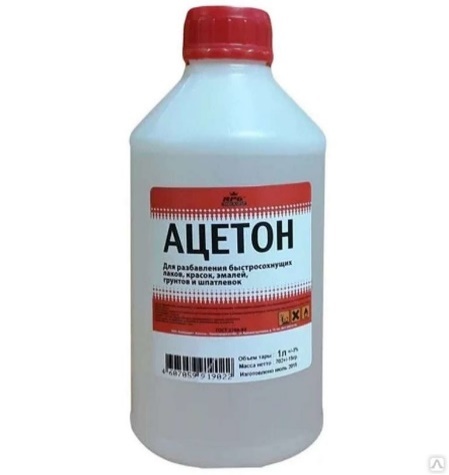 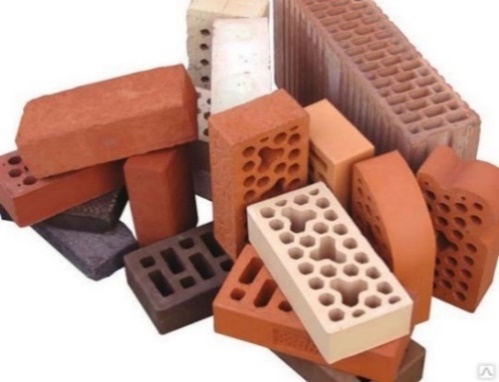 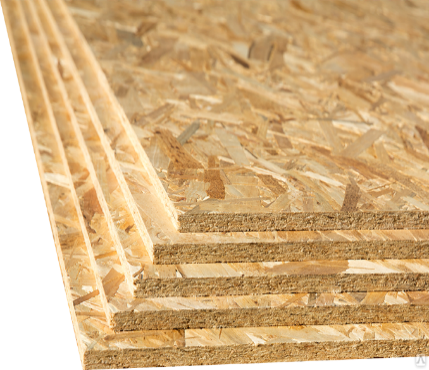 	№ 1	№ 2	№ 3а) № 1, б) № 2, в) № 35.   Смысловое значение этого знака?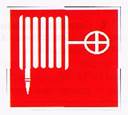 а) пожарный кран;б) место размещения пожарного оборудования;в) звуковой оповещатель пожарной тревоги.6.К какому виду знаков пожарной безопасности относится этот знак?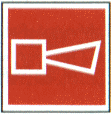 а) предписывающие знаки;б) запрещающие знаки;в) указательные знаки.7. Определите правильное соотношение изображения знака пожарной безопасности и его смысловым значением         1                   2                      3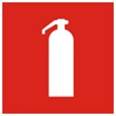 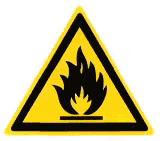 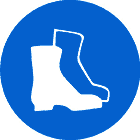 а) пожароопасно, легковоспламеняющиеся вещества;б) работать в защитной обуви;в) огнетушитель.8. Определите вид огнетушителя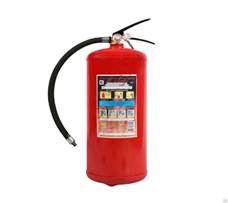 а) углекислотный;б) порошковый;в) хладоновый.9. Каким из этих огнетушителей запрещено ликвидировать пожары на складах с горючими жидкостями и электрическим оборудованием?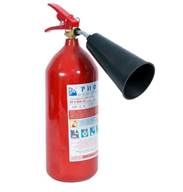 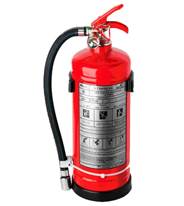 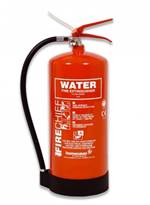 а) углекислотным;б) хладоновым;в) водным.10. Можно накрывать сковороду с загоревшимся маслом полотенцем?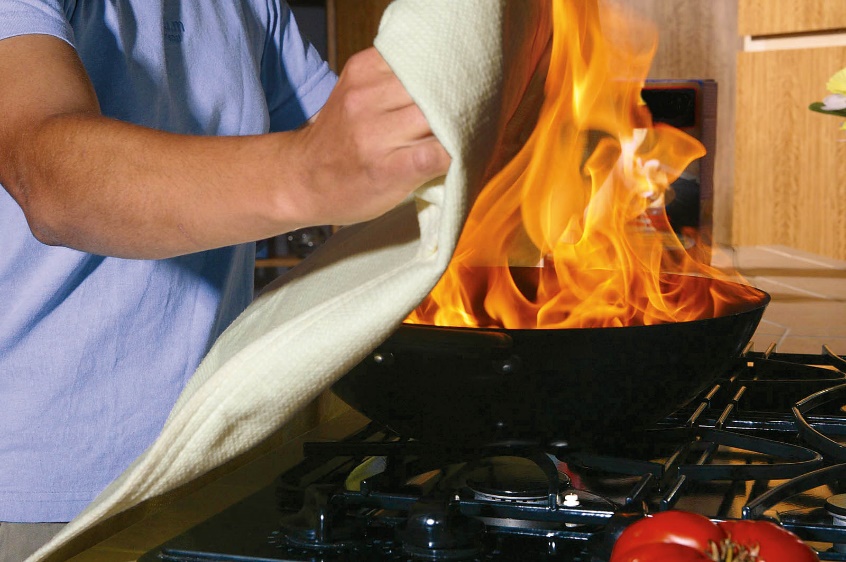 а) да, б) нет11. Как правильно тушить вертикальную поверхность?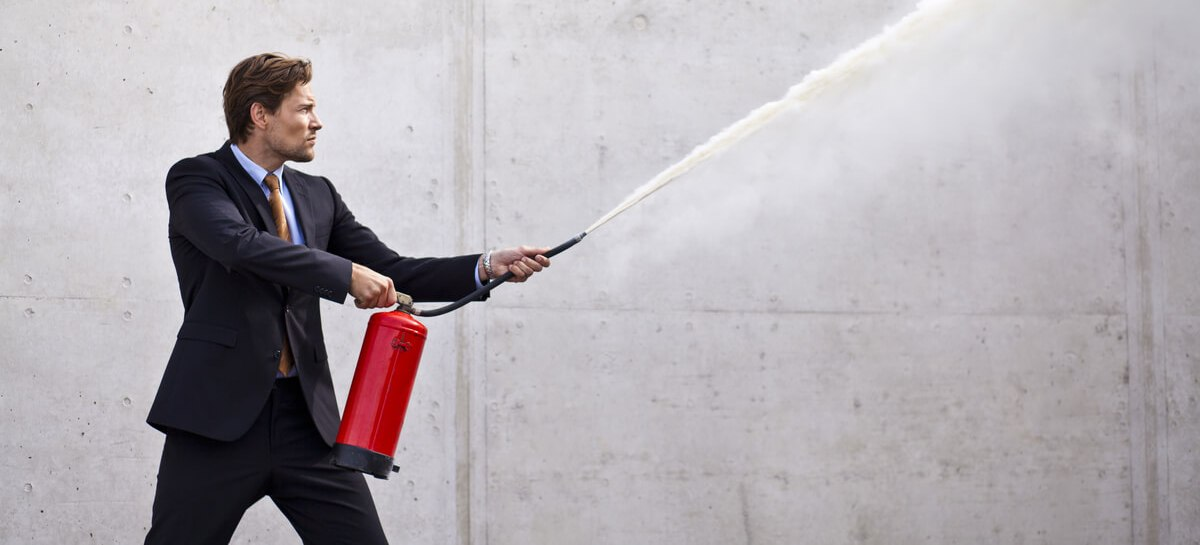 а) если огнем охвачена стена или любая вертикальная поверхность, то тушить нужно снизу и продвигаться наверх;б) если огнем охвачена стена или любая вертикальная поверхность, то тушить нужно сверху и продвигаться вниз.12. При работе с углекислотным огнетушителем не разрешаетсяа) прикасаться к раструбу руками без защитных перчаток;б) прикасаться к баллону огнетушителя в резиновых перчатках ;                                                                                              в) при тушении электроустановок подводить раструб ближе, чем на 5 метров к пламени.13. Какой федеральный закон определяет общие правовые, экологические и социальные основы обеспечения пожарной безопасности в Российской Федерации?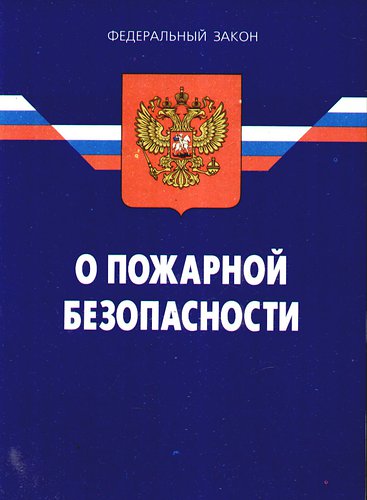 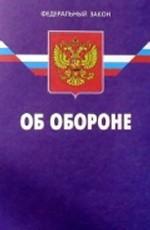 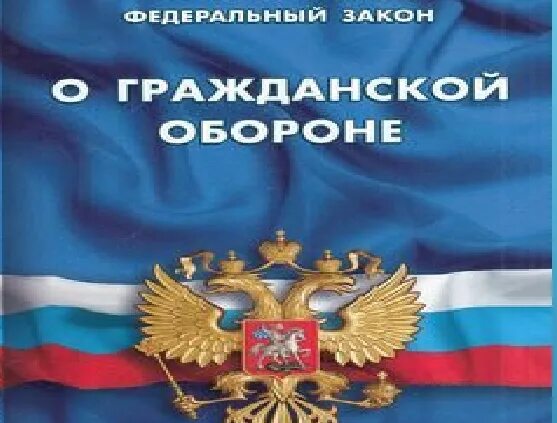 
а) Федеральный закон «О пожарной безопасности» ;
б) Федеральный закон «О безопасности» ;                                              в) Федеральный закон «О гражданской обороне»
14. Что из перечисленного относится к опасным факторам пожара?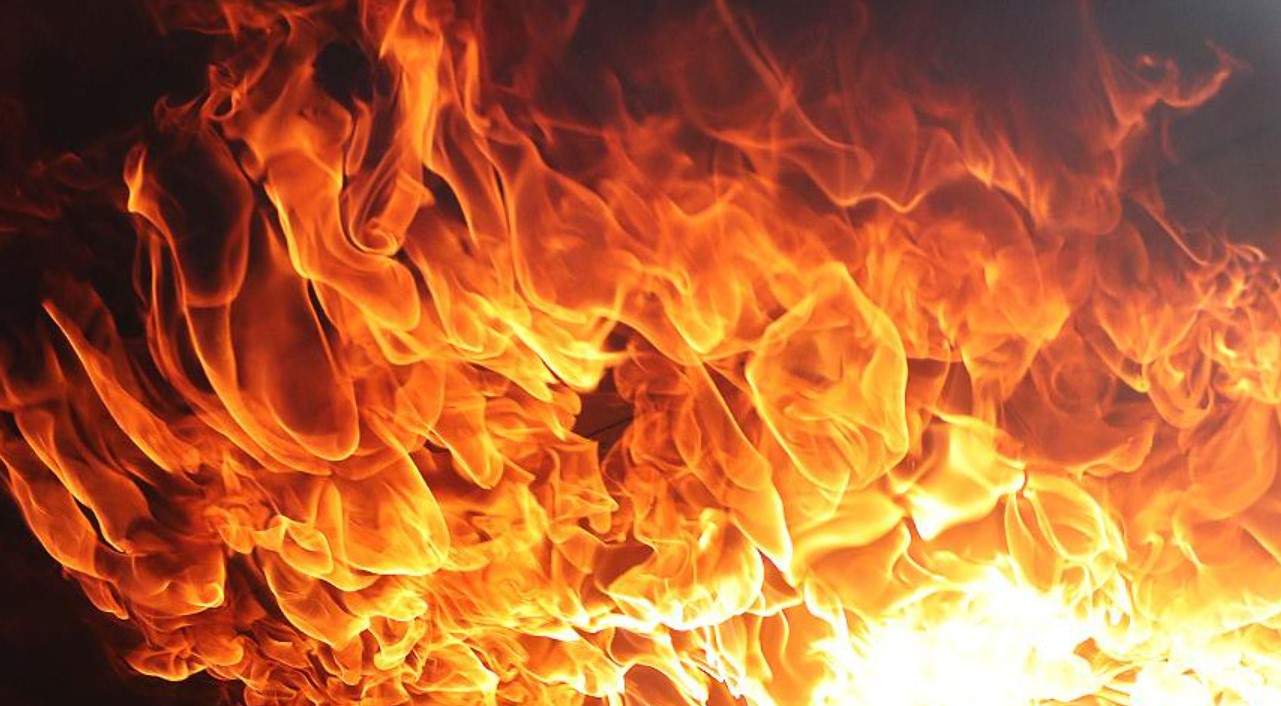 
а) повышенная температура окружающей среды, пламя и искры, тепловой поток;
б) снижение видимости в дыму и пониженная концентрация кислорода;
в) повышенная концентрация токсичных продуктов горения и термического разложения;
г) все перечисленные факторы пожара относятся к опасным15. Смысловое значение этого знака?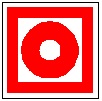 а) пожарный гидрант;                                                                           б) кнопка включения средств и систем пожарной автоматики;                                                                                            в) пожарный кран.16. Назовите условия, при которых может возникнуть пожар

а) горючее вещество и восстановитель;
б) горючий материал, источник огня или тепла, кислород;
в) теплообмен между веществами.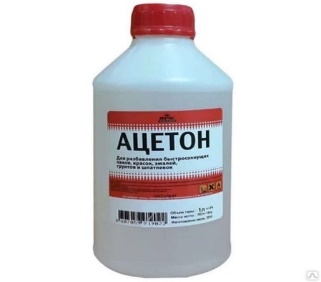 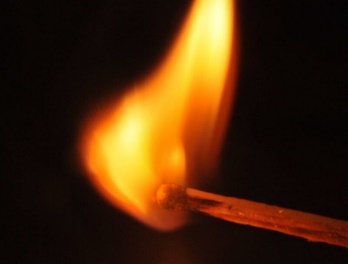 17. Какова правильная последовательность действий при быстро распространяющемся пожаре?
а) попытаться потушить огонь, используя первичные средства пожаротушения, открыть окно для удаления дыма;                                                                                                                      б) немедленно покинуть помещение, плотно закрыв за собой дверь, позвать на помощь взрослых и сообщить в пожарную охрану;
в) позвонить на работу родителям и сообщить о пожаре, попытаться потушить огонь, используя подручные средства.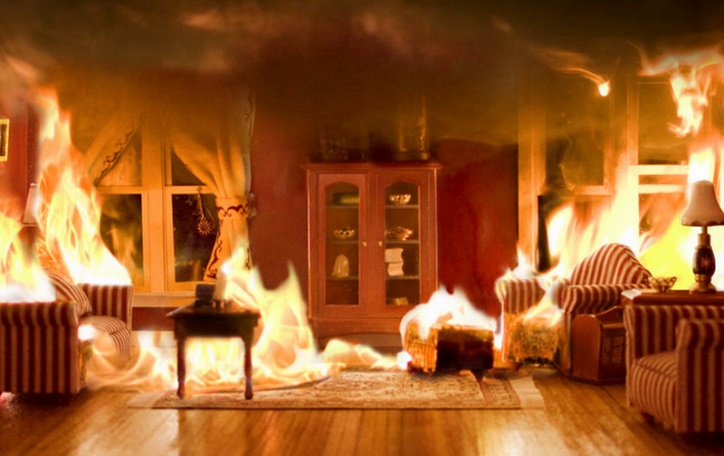 18. Для приведения в действие ручных порошковых огнетушителей необходимо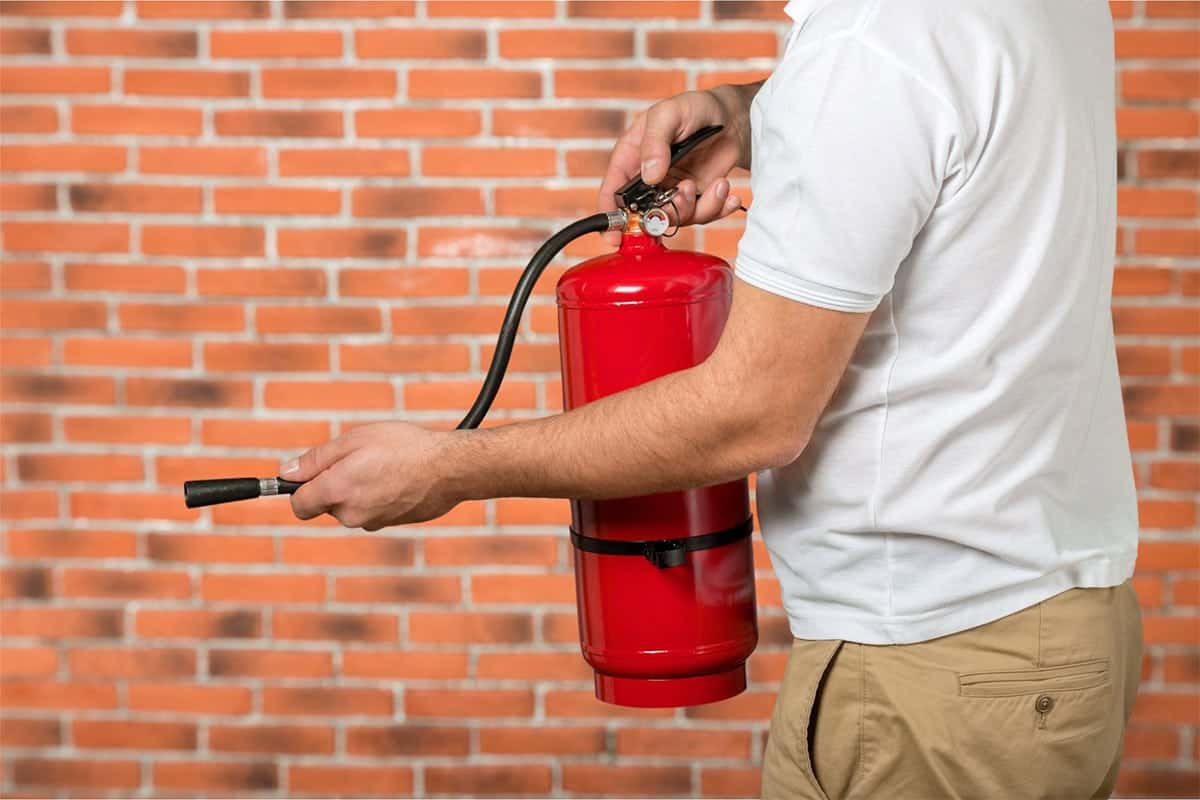 а) выдернуть чеку, резко до упора нажать рукой на рычаг запуска и направить струю порошка на огонь;                                      б) поднести огнетушитель к очагу пожара, встряхнуть его, выдернуть чеку, нажать рычаг запуска и направить струю порошка на огонь, учитывая при этом направление ветра. 19. Какие сведения необходимо сообщить в пожарную охрану в случае возникновения пожара? 
а) адрес, по которому случилось возгорание, количество пострадавших;
б) адрес объекта, место возгорания, количество пострадавших;
в) адрес объекта, место возникновения пожара, есть ли пострадавшие, а также сообщить свою фамилию и номер мобильного телефона.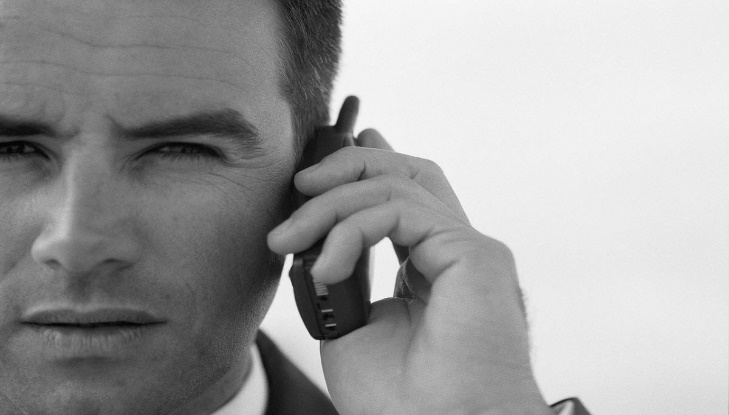 20. Пассажирам общественного транспорта запрещается перевозить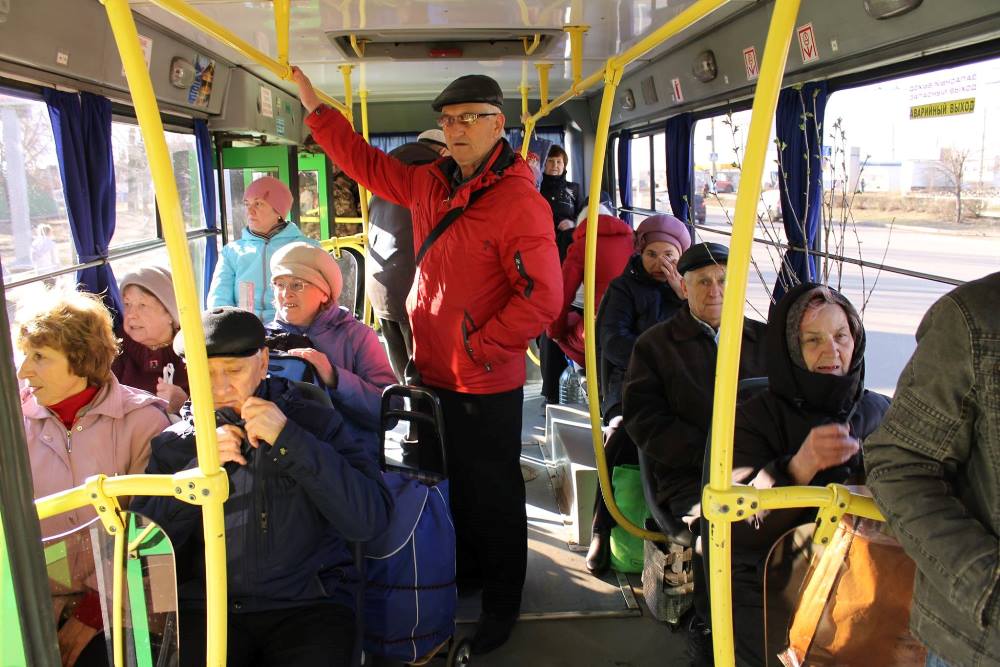 
а) габаритные грузы;
б) легковоспламеняющиеся и взрывчатые вещества;
в) тяжелые грузы.21. Вернувшись с прогулки, вы открыли дверь своей квартиры и обнаружили сильное задымление. Ваши действия?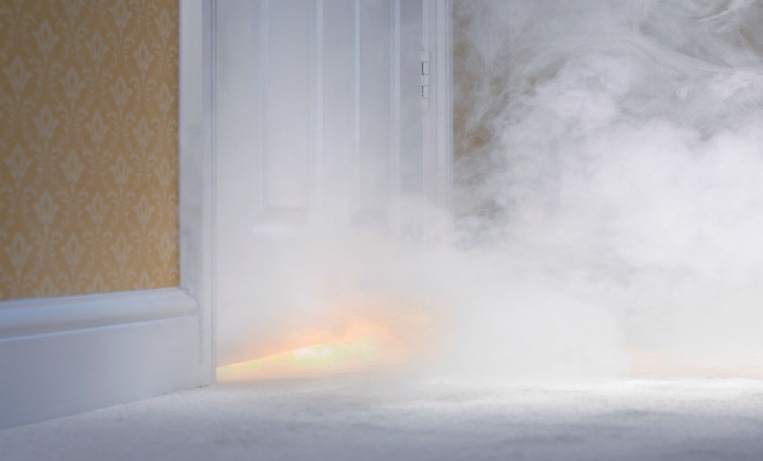 
а) войдете в квартиру и будете искать источник задымления;
б) откроете окна, чтобы проверить квартиру;
в) плотно закроете дверь и вызовете пожарных22. Установите соответствие между изображением знака пожарной безопасности и его смысловым значением23. Установите соответствие между изображением знака пожарной безопасности и его смысловым значением24. Как оказать помощь при ожогах 1 степени?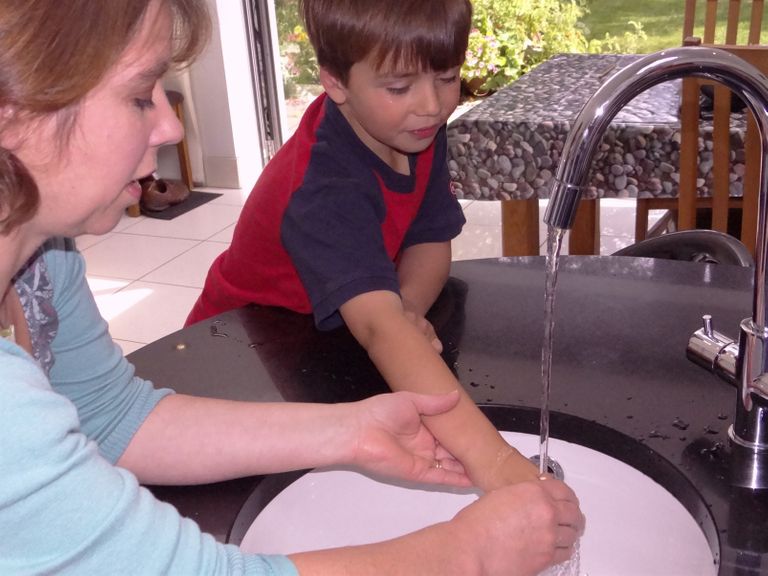 а) вскрыть пузырь, наложить мазевую повязку;б) не вскрывать пузыри, обработать кожу 5% спиртовым раствором йода;в) охладить обожженную поверхность, не вскрывать пузыри, наложить стерильную ватно-марлевую повязку.25. Какой степени ожог, если на обоженной поверхности появились пузыри, наполненые прозрачной жидкостью?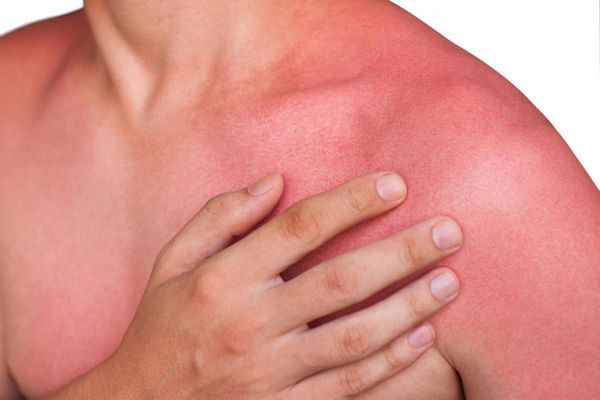 а) первой степени;б) второй степени;в) третьей степени.26.При каком количестве людей, единовременно находящихся на этажах зданий и сооружений, на видных местах должны вывешиваться планы эвакуации людей при пожаре? 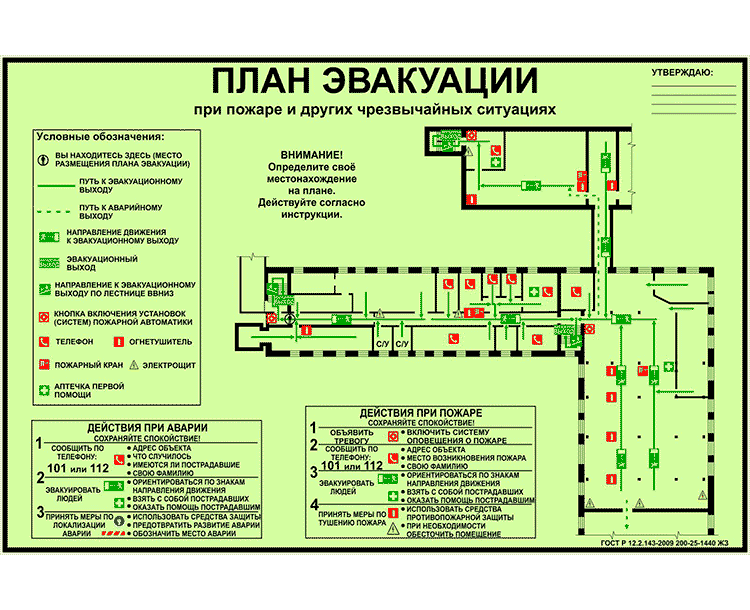 а) более 5 человек;
б) более 10 человек;
в) более 15 человек;
г) более 20 человек;
д) более 25 человек.27. С какой периодичностью на объекте защиты с массовым пребыванием людей руководитель проводит практические тренировки по эвакуации людей?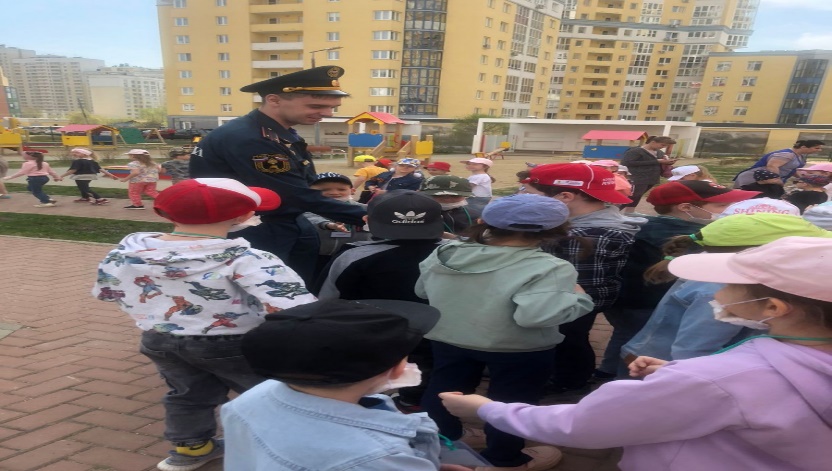 а) не реже 1 раза в полугодие;                                                                  б) не реже 3 раз в полугодие;                                                              в) не реже 2 раза в полугодие.                                                                       1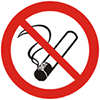 Запрещается пользоваться открытым огнем и куритьА       2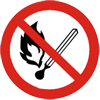 Запрещается куритьБ       3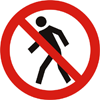 Проход запрещенВ       4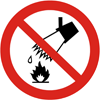 Запрещается загромождать проходы и (или) складировать Г       5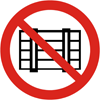 Запрещается пользоваться лифтом для подъема людейД       6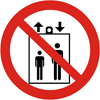 Запрещается тушить водойЕ1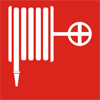 Пожарный сухотрубный стоякА2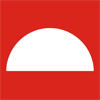 Звуковой оповещатель пожарной тревогиБ3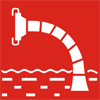 Пожарный гидрантВ4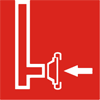 Пожарный кранГ5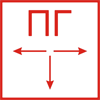 Пожарный водоисточникД4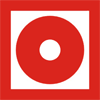 Кнопка включения установок (систем) пожарной автоматикиЕ7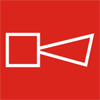 Место размещения нескольких средств противопожарной защиты Ж